                  KRAJOWY WSZECHSTRONNY KONKURS PRACY WYŻŁÓW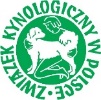                       Karta oceny pracy psa    Miejsce testu (miejscowość, oddział ZKwP): ……………………………………………..Data:………………Nazwa i przydomek psa:……………………………………………………………………….Rasa:…………………………………Data urodzenia:………………….. Płeć:…………………Nr. PKR: ………………………………; Nr rejestracyjny:……………Nr chip:……………………………. Umaszczenie: ………………………….Właściciel: ………………………………..Przewodnik:………………………………..Komisja sędziowska przyznała: Dyplom Stopnia:…....; Lokata:…....; W konkurencji:…….. CACT/res.CACTPodpis sędziego głównego:                                               Pieczęć organizatora              Podpisy sędziów:KonkurencjeKonkurencjeLimity do dyplomuLimity do dyplomuLimity do dyplomuWspółczynnikPrzyznane punktySuma punktówKonkurencjeKonkurencje807060WspółczynnikPrzyznane punktySuma punktówKonkurencjeKonkurencjeI°II°III°WspółczynnikPrzyznane punktySuma punktów1Wiatr33262Stójka33253Ściąganie2- - 34Sposób szukania32- 45Styl pracy22- 36Samodzielność w pracy psa2- - 37Respektowanie zwierzyny22- 48Zachowanie się przed i po strzale22- 49Przynoszenie strzelonej zwierzyny22- 410Posłuszeństwo i współpraca z przewodnikiem32- 411Włóczka ptaka łownego22- 312Odszukiwanie zagubionej zwierzyny ptaka22- 313Odszukiwanie zagubionej zwierzyny (zająca, królika)22- 314Bobrowanie w poszukiwaniu dziko bytującej, żywej kaczki32- 515Przynoszenie kaczki z szuwarów22- 416Przynoszenie ubitej kaczki z głębokiej wody32- 317Praca na sfarbowanym tropie:
 - na otoku32- 617 - z oznajmianiem- - - 417 - z oszczekiwaniem- - - 418Warowanie32- 319Aport lisa przez przeszkodę32- 520Włóczka królika lub zająca w lesie32- 421Włóczka lisa32- 522Buszowanie2- - 323Prowadzenie psa na otoku podczas podchodu i podchód- - - 224Wyparowywanie2- - 325Posłuszeństwo podczas buszowania i wyparowywania2- - 326Zachowanie się na stanowisku32- 5RazemRazemRazemRazemRazemRazemRazem